Bruxelles, Juin 2009Aux organisations membres de l’IE et du CSEE en Europe ainsi qu’aux membres du Comité paneuropéen de l’IE / Bureau exécutif du CSEEInvitation à la Conférence/Assemblée généraleVarsovie, 23-25 novembre 2009Cher(e)s collègues,Nous avons le plaisir de confirmer que la prochaine Conférence paneuropéenne de l’IE/ Assemblée générale du CSEE aura lieu à Varsovie du 23 au 25 novembre 2009.Nous attirons l’attention sur le fait qu’un Caucus Enseignement supérieur et un Caucus des Femmes se dérouleront simultanément le 23 novembre de 10.00 h à 12.30 h.  Les noms des salles vous seront communiqués ultérieurement.  L’unique langue de travail des caucus sera l’anglais.Les documents ainsi que les informations pratiques relatives à la conférence seront publiés sur le site de la conférence : http://www.ei-ie.org/europe/en/calendarshow.php?id=219&theme=ei Lieu :		Novotel Varsovie Centre		Marszalkowska 94/98		00-510 Warzawa		Pologne	http://www.novotel.com/gb/hotel-3383-novotel-warszawa-centrum/index.shtmlNous vous prions de bien vouloir utiliser les formulaires appropriés disponibles sur le site web pour la notification des délégués et des observateurs ainsi que pour les réservations d’hôtel.  En ce qui concerne les réservations d’hôtel, celles-ci devront être effectuées pour le 15 septembre au plus tard.  Ni les tarifs préférentiels, ni la disponibilité ne peuvent être garantis au-delà de cette date.  Les nominations de délégués et d’observateurs seront acceptées jusqu’au 9 octobre.Participation:	Délégués: Conformément aux Statuts, la Conférence/Assemblée générale sera composée des délégués représentant les organisations membres et des membres du Comité paneuropéen/Bureau exécutif. Chaque organisation membre a droit à un délégué et à un délégué supplémentaire par tranche ou fraction de 20.000 membres, avec un maximum de 25 délégués pour chaque organisation.  Une simulation faite sur la base des cotisations perçues en 2007 et 2008 est disponible sur le site web.	Observateurs: Les organisations ont le droit d’envoyer des observateurs pour assister à la Conférence/Assemblée générale mais, en raison des contraintes budgétaires, une contribution financière de 100 euros est demandée pour chaque observateur désigné.Détails bancaires pour le paiement: Education InternationalING BankRue du Trône 14-161000 BruxellesN° de compte : 310-1006004-06IBAN : BE85 3101 0060 0406SWIFT : BBRUBEBBNotifications:	Un formulaire de désignation pour les délégués et les observateurs est disponible sur le site.  Les formulaires complétés devraient être soumis au nom de l’organisation pour le 9 octobre au plus tard.Les organisations membres sont invitées à indiquer, sur le formulaire de désignation du délégué principal qui - parmi les délégués désignés - sera le délégué principal (ce dernier réceptionnera les bulletins de vote). Ce formulaire est également disponible sur le site web.Vous trouverez également sur le site les formulaires d’inscription individuelle, qui devront être complétés pour chaque délégué et observateur.  Ces inscriptions pourront être acceptées jusqu’au 23 octobre. (Nous attirons une fois de plus l’attention sur le fait que les réservations d’hôtel devront être effectuées pour le 15 septembre au plus tard).Inscription:	Tous les délégués, y compris les membres du Comité paneuropéen de l’IE / Bureau exécutif du CSEE, ainsi que les observateurs, devront s’inscrire à la conférence soit sur le site : (http://www.ei-ie.org/europe/en/calendarshow.php?id=219&theme=ei) soit par e-mail (pec2009@ei-ie.org) pour le 23 octobre au plus tard.Langues:		Anglais, français, allemand, espagnol, polonais, bulgareL’interprétation est courtoisement offerte par la Commission européenne.Ordre du jour:	Un projet d’ordre du jour est publié sur le site.  L’ordre du jour final sera arrêté par le Comité/Bureau Exécutif lors de sa réunion en octobre.Elections:	Les procédures d’élection ainsi que des formulaires de candidature pour les postes de Président, Vice-présidents et sièges-pays au Comité/Bureau exécutif sont également disponibles sur le site.Assistance:	Une assistance financière pourra être accordée aux membres du Comité paneuropéen ainsi qu’aux délégués d’organisations issues de pays éligibles pour un tel soutien, conformément aux règles paneuropéennes et du CSEE en vigueur pour une telle prise en charge.Chaque organisation des pays éligibles peut obtenir l’assistance financière pour un seul délégué. L’assistance consistera en un remboursement des frais de voyage, limité toutefois aux montants indiqués dans la liste des tarifs de vol (disponible sur le site), ainsi que de la prise en charge des frais de séjour (petit-déjeuner inclus) que le secrétariat payera directement à l’hôtel.  En outre, un montant de 40 € sera remis à chaque personne bénéficiant d’une prise en charge pour couvrir les frais de repas qui ne seront pas fournis.La liste des pays éligibles pour une assistance financière, les montants maximaux de remboursement des billets d’avion ainsi que la description de l’assistance et le formulaire de demande d’assistance sont publiés sur le site.  Les demandes de prise en charge complétés devront être soumises par l’organisation membre pour le 23 octobre au plus tard.Les règles pour le remboursement des frais de voyage et le formulaire à compléter par chaque membre du Comité et par chaque délégué assisté sont disponibles sur le web.Déjeuners/rafraichissements:	Les accords conclus avec l’hôtel prévoient la mise à disposition des déjeuners et autres rafraichissements pour l’ensemble des délégués tout au long de la conférence.  L’accès à ces facilités est inclus dans la participation financière demandée aux observateurs.  Les autres dépenses devront être prises en charge par les délégués mêmes.Demandes de Visa :	Certains délégués, observateurs et membres du Comité pourraient avoir besoin d’un visa pour entrer en Pologne.  Si une aide de la part du secrétariat est requise, veuillez nous en informer dans les meilleurs délais (les coordonnées sont indiquées ci-dessous).Hébergement:	Le secrétariat a réservé un nombre suffisant de chambres au Novotel pour l’ensemble des délégués et observateurs. Les nuitées, le petit déjeuner pour les membres du Comité ainsi que pour les délégués assistés seront pris en charge par le secrétariat qui s’occupera également de leurs réservations.Les autres délégués et les observateurs devront effectuer leurs réservations comme indiqué sur le site web.  Veuillez noter que l’option sur les chambres réservées dans le cadre de la conférence devra être levée le 15 septembre.  Au-delà de cette date, ni la disponibilité de chambres, ni les tarifs négociés ne pourront être garantis. Tous les délégués, observateurs et membres du Comité sont personnellement responsables des frais engendrés par les « no-shows » et les annulations tardives de réservations d’hôtel.	Les tarifs des chambres convenus incluent petit déjeuner et taxesChambre simple		99 € + 7% TVAChambre double/twin: 	114 € + 7% TVAVeuillez utiliser pour toute inscription, réservation, …, les formulaires disponibles sur le web (http://www.ei-ie.org/europe/en/calendarshow.php?id=219&theme=ei). Nous vous serions reconnaissants de bien vouloir renvoyer ces formulaires dûment complétés le plus rapidement possible via le site, par envoi électronique des formulaires scannés à l’adresse pec2009@ei-ie.org ou par fax au numéro +32 2 224 06 06.Toute question relative aux dispositions pratiques peut être adressée au Secrétariat :Tél. : + 32 2 224 06 91/92/48pec2009@ei-ie.orgSalutations distinguées,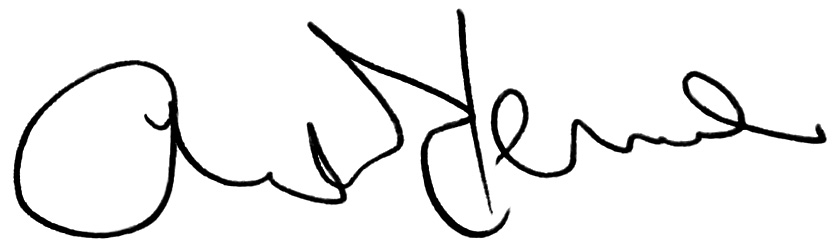 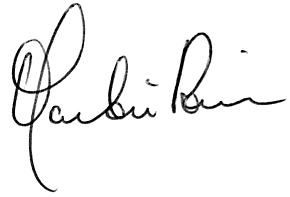 Charlie Lennon                                       		Martin RomerSecrétaire général adjoint				Secrétaire généralInternationale de l’Education				CSEE